Free2move eSolutions enters the world of motorsportalongside the smart EQ fortwo e-cupThe easyWallbox and eProWallbox will charge the cars participating in the championship in all races from now until October, providing two easyand intuitive charging systems, from 7.4 to 22 kWTurin, 16 June 2022 – The energy transition is now essential also for motorsport and Free2move eSolutions has decided to be part of it. The company – which is leading the sector towards the sustainable future of mobility – is doing so by playing a leading role, offering the right charging solutions to the smart EQ fortwo e-cup, the touring car championship dedicated to the iconic car and whose special feature is that the competing city cars are full electric. More efficient, quieter and cleaner than cars with combustion engines, they deliver the same thrills when the drivers step on the accelerator. Cars with unexpected performance that need fast recharging.Electric cars will increasingly be in the limelight now that the European Parliament has approved – with 339 votes in favour, 249 against and 24 abstentions – the stop on sales of cars with combustion engines from 2035: a further step towards achieving the objectives of the “Fit for 55” package to reduce CO2 emissions to zero by 2050.The eSolutions recharging stations provide the fast charging service for the smart EQ fortwo e-cup. As many as 24 charging points will already be made available from the next round which will take place on Saturday 18 and Sunday 19 June at Misano Adriatico, on the circuit named after Marco Simoncelli.In the paddock area are installed twenty easyWallboxes, the ideal solution for easily recharging electric or plug-in hybrid vehicles at home: simply connect the easyWallbox to a Schuko socket to use it up to 2.4 kW, but with a professional installation it is capable of delivering power up to 7 kW. It is precisely in the latter configuration that the Smart fortwo championship cars are recharged. Another four devices, this time the eProWallbox, are also located at the circuit: flexible and connected, the eProWallboxes charge up to 22 kW and, thanks to the 4G/Wi-Fi connectivity options and the back-end with which they are equipped, it is possible to monitor the charging sessions remotely.After Misano, the smart EQ fortwo e-cup caravan will move to Varano de’ Melegari (Parma), where they will take to the track on the weekend of 9 and 10 July. Then, after the summer break, they will return to racing on 3 and 4 September at Imola, before closing the championship on 15 and 16 October in Modena.*  *  *About Free2move & Free2move e-SolutionsFree2move is a global mobility brand offering a complete and unique ecosystem for its private and professional customers around the world. Relying on data and technology, Free2move puts the customer experience at the heart of the business to reinvent mobility and facilitate the transition to e-mobility. 
Free2move eSolutions is a joint venture between Stellantis and NHOA, aiming to become a leader in the design, development, manufacturing and distribution of electric mobility products. In a spirit of innovation and as a pioneer, the company will guide the transition to new forms of electric mobility, to contribute to the depletion in CO2 emissions.Visit us on our websites: www.free2move.com/, www.esolutions.free2move.com/follow us on LinkedIn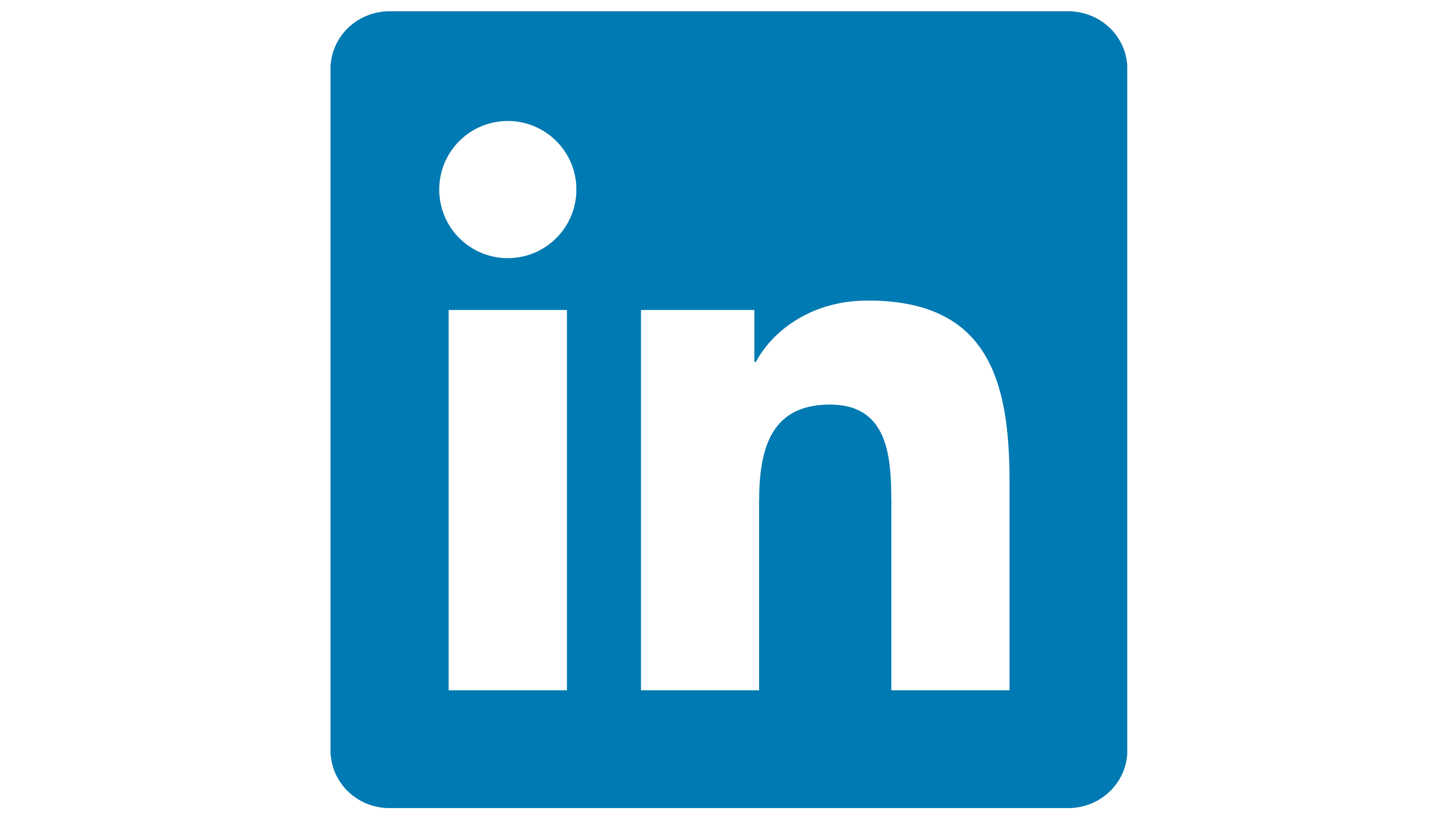 follow us on Facebook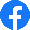 follow us on YouTube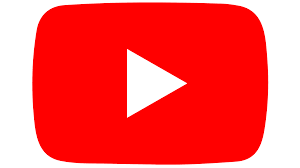 CONTACTSNatalia Helueni, +39 333 2148455, natalia.helueni@f2m-esolutions.comMarco Belletti, +39 334 6004837, marco.belletti@f2m-esolutions.com